           Step One:   Open the CNRO website www.cnro.ca and click on the members tab to open the My Profile sign in page. Enter your email address and the password Carolyn or I sent you.    If you don’t remember the password use the “Forgot Password” link to reset your password.  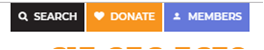 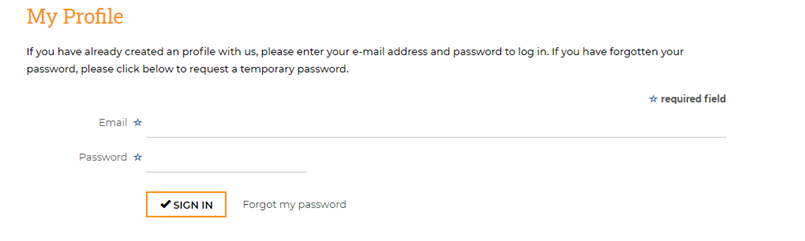 Step Two:  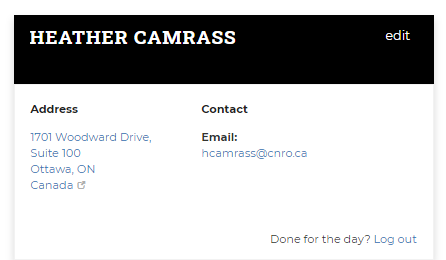 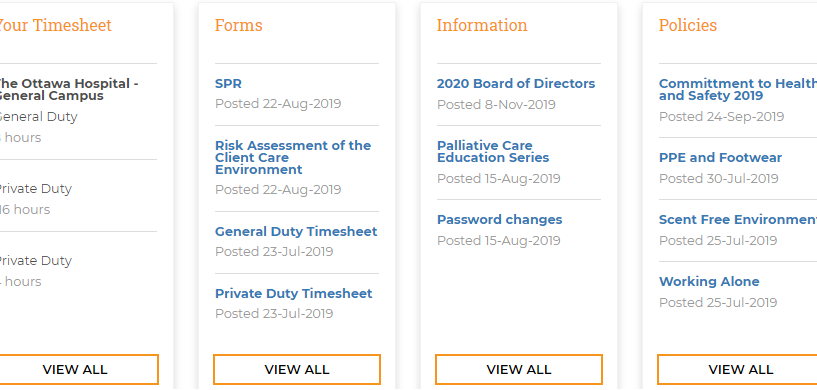 Step Three:   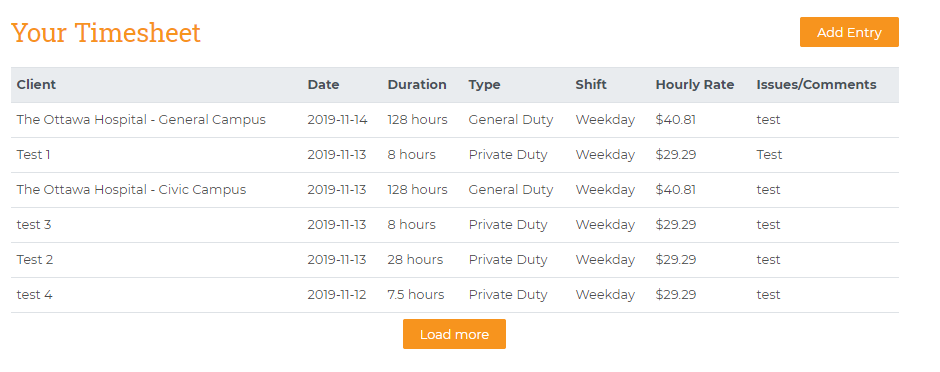 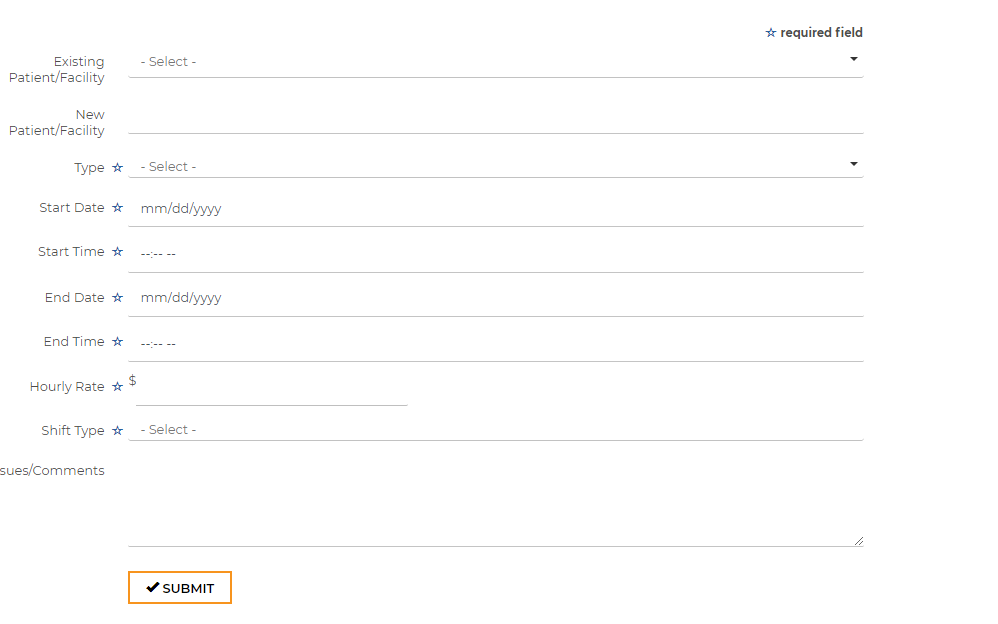 